СОВЕТ ДЕПУТАТОВ ЩЁЛКОВСКОГО МУНИЦИПАЛЬНОГО РАЙОНАМОСКОВСКОЙ ОБЛАСТИР Е Ш Е Н И Е от 26.02.2019 № 908/84Об утверждении перечня движимого имущества Московской области, предлагаемого к передаче в собственность Щёлковского муниципального района Московской областиВ соответствии с Федеральным законом от 06.10.2003 № 131-ФЗ «Об общих принципах организации местного самоуправления в Российской Федерации», Федеральным законом  от 22.08.2004 №122-ФЗ «О внесении изменений в законодательные акты Российской Федерации и признании утратившими силу некоторых законодательных актов Российской федерации в связи с принятием Федеральных законов «О внесении изменений и дополнений в Федеральный закон «Об общих принципах организации законодательных (представительных) и исполнительных органов государственной власти субъектов Российской Федерации» и «Об общих принципах организации местного  самоуправления в Российской Федерации», руководствуясь Уставом Щёлковского муниципального района Московской области, Положением о порядке управления и распоряжения имуществом, находящимся в собственности Щёлковского муниципального района Московской области, утверждённым решением Совета депутатов Щёлковского муниципального района от 18.12.2007 № 275/44, Совет депутатов Щёлковского муниципального района Р Е Ш И Л:	1. Утвердить перечень движимого имущества Московской области, предлагаемого к передаче в собственность Щёлковского муниципального района, согласно приложению.	2. Администрации Щёлковского муниципального района осуществить мероприятия по приёму-передаче имущества в соответствии с пунктом 1 настоящего решения. 3. Настоящее решение подлежит размещению на официальном сайте Администрации Щёлковского муниципального района.Исполняющий полномочияПредседателя Совета депутатовЩёлковского муниципального района                                       С.Г. Игнатенко Приложение к решению Совета депутатов Щёлковскогомуниципального районаот 26.02.2019  № 908/84Перечень движимого имущества Московской области, предлагаемого к передаче в собственность Щёлковского муниципального района Московской областиНачальник Управления имущественных отношений Администрации Щёлковского муниципального района								         Е.В. Лыжненко№ п/пПолное наименование организацииАдрес места нахождения организации, ИНН организацииНаименование имуществаАдрес места нахождения имуществаИндивидуализирующие характеристики имущества1Системный блок в комплекте с проводной клавиатурой и проводным манипулятором «мышь» MicroXperts1 шт., инв. номер 1013400335, балансовая стоимость 20000,00 руб.2Системный блок Tehnooffice А-67 в комплекте с клавиатурой, мышью оптической проводной1 шт., инв. номер 1013400417, балансовая стоимость 27816,00 руб.Монитор «Hewlett-Packard» LE2201w1 шт., инв. номер 110134001735, балансовая стоимость 11024,74 руб.  Монитор «Hewlett-Packard» LE2201w1 шт., инв. номер 110134001683, балансовая стоимость 11024,74 руб.  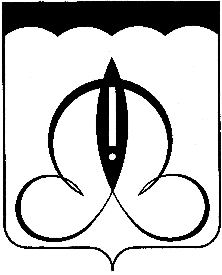 